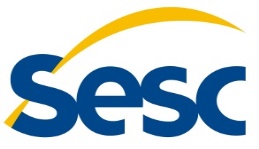 ANEXO IEdital nº 01/2022ORIENTAÇÕES PARA APRESENTAÇÃO DE PROPOSTAS ARTISTAS A proposta deverá abordar a trajetória do artista/ grupo/ agente cultural e o trabalho artístico-cultural objeto da inscrição. É imprescindível que no mesmo constem os itens abaixo:Trajetória do grupo artista/agente/coletivo cultural (Histórico/ Currículo):Link da trajetória: (Link de texto, imagens/ áudio ou vídeo)Obs. Em caso de envio de proposta escaneada ou com link inacessível neste documento, enviar os links clicáveis, também no corpo do e-mail.Links de redes sociais do grupo artista/agente/coletivo culturalObs. Em caso de envio de proposta escaneada ou com link inacessível neste documento, enviar os links clicáveis, também no corpo do e-mail.Descrição do trabalho, conforme exemplo abaixo:Proposta 1:Proposta de:(Conforme item 2 do Edital de Credenciamento. Ex: apresentações)Sua proposta se destina a qual (quais) faixas etárias?Esta proposta foi pensada para realização em ambiente:(  ) presencial  (  ) virtual  (  ) híbridoCaso haja necessidade, concordo em adaptar a proposta para realiza-la em ambiente presencial ou virtual: (  ) sim  (  ) nãoTema/ Título:Release:Diferenciais e potencialidades do trabalho artístico:Desenvolvimento/ metodologia:Necessidades técnicas: Tempo de montagem e desmontagem:Espaço: Obs. Sinalizar o espaço de realização da proposta (espaço alternativo, rua, teatro, ou ambiente virtual) sinalizando se o trabalho for adaptável neste quesito.Ficha Técnica:Duração:Classificação:Outros links que possam auxiliar na compreensão da proposta: (Link de imagens/ áudio ou vídeo)Obs. Em caso de envio de proposta escaneada, ou com link inacessível neste documento, enviar os links clicáveis, também no corpo do e-mail.Contato do Produtor/ Responsável: (Telefone/ e-mail)___________________________________ASSINATURA